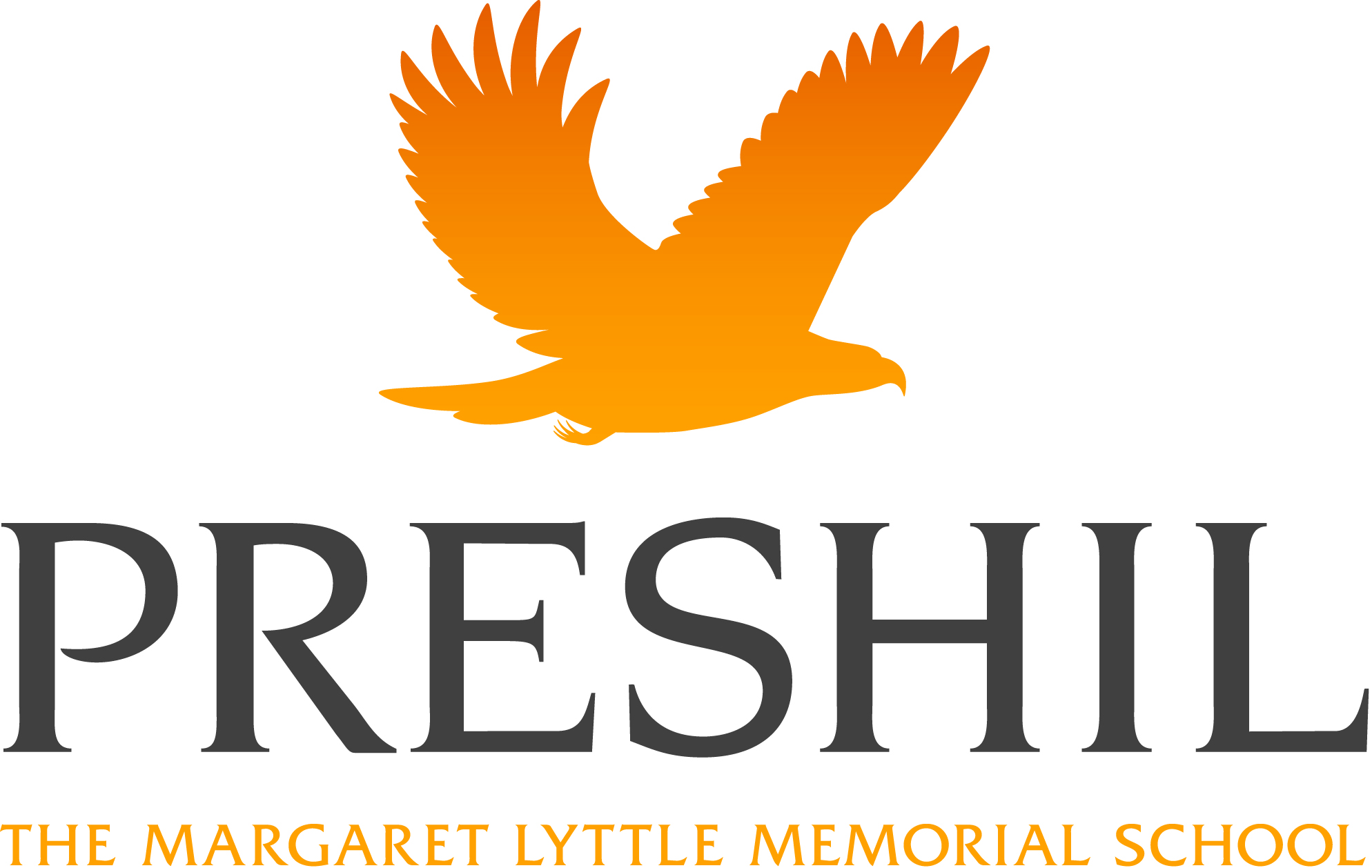 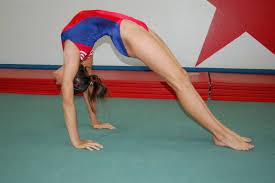 Year 7Term 3, 2018Collaborating in Gymnastics 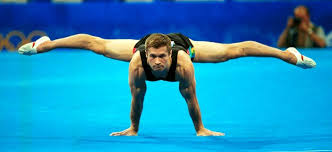 Welcome to Term 3! This term you are going to learn various aspects of movement and gymnastics trying to answer the statement of inquiry:Working together can develop movement that effectively adapts to the space available.During our lessons we will explore and challenge you with movement and try and get you to think about what movement you enjoy doing.  At the end of 10 lessons you will perform a routine for the class.AssessmentsPlanning & ReflectionCriterion B:You will select some goals to help you to improve for your performance and then plan to achieve these goals.  At the end of the unit you will describe how effective your plan was.Criterion D:You will select some strategies to enable you to collaborate effectively with your partner(s). At the end of this unit you will describe how effective you were as a group member.PerformanceCriterion C:You will perform a gymnastics routine in groups of 2 or 3. Your performance will be 45sec – 1min long and will include at least 1 move from the areas of balance, rotation, spring/landing/locomotion, and strength and power movement. 
You can see more detail about these criteria in the back of the booklet.
The following pages are laid out to assist you with the creation of your sequence, setting your goals and provide the reflective questions you will answer at the end of the unit.Crit C Performance Guidelines:You can work in 2s or 3sThe performance must be between 45 sec and 1 minute long.The performance must have at least 1 movement from 3 of the 4 areas below:BalanceRotationSpring/Landing/LocomotionStrength and PowerYou may choose to repeat moves as needed to ensure your time is suitable.Your performance will be marked out of a total of 8. This will depend on how difficult the moves are that you perform and how good your control of the movements is.You need to choose and practise the movements for your routine from the table below.  Remember that you must choose at least 1 movement from 3 of the 4 areas.	Goal Setting	Crit B Strand 1Tick the level you want to achieve based on the performance indicators belowTo achieve the achievement level I have chosen, I will follow three strategies from the list below (tick / highlight / circle at least 3 of the below):Crit DTo achieve this I will (highlight/circle at least 3 of the below):Actively listen when my partner is speaking (look at the person speaking, acknowledge what they are saying, make sure I am not distracted)Share ideas to improve our performanceCommunicate with my partner to make sure we are in time with one anotherMake sure I am always on task and focusedEnsure I contribute actively to the planning and do my equal share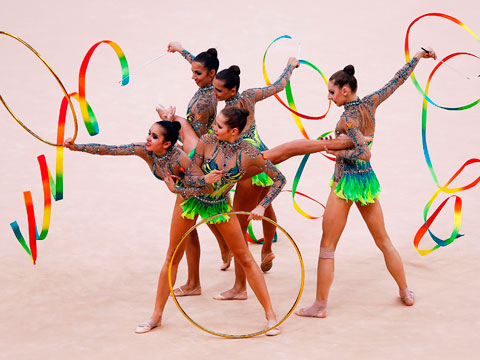 Planning your routineYou need to decide what it is you can do and how well you can do it. Use the box below to highlight / circle what you can do, and use a different colour for your partner(s).Not everyone in your group has to perform the same moves at the same time and you can repeat movements. Remember to look at the performance guidelines.	Put it all together – Get creative!	Crit B Strand 2Use this table to draft a 45sec – 1min routine, which explains the movements you (and your group) will use, and the order they will work in. Illustrate your plan using the map on the following page.Map out your floor plan!(YOUR INDIVIDUAL MOVEMENT SEQUENCE)Use this page to map out your routine: where you will start (including the move), the direction you will travel, each move you will use along the way, the time you hold balance movements for, how you change levels, where and how you will finish, total time of routine. Remember to use a variety of movements, height and space.Map out your floor plan! (YOUR GROUP’S MOVEMENT SEQUENCE)Use this page to map out your routine. Where you will start (including the move), the direction you will travel, each move you will use along the way, the time you hold balance movements for, how you change levels, where and how you will finish, total time of routine. Remember to use a variety of movements, height and space.Criterion B: Planning for Performanceconstruct and outline a plan for improving health or physical activity describe the effectiveness of a plan based on the outcome. Criterion C: Applying and performingAt the end of year 1, students should be able to:i. recall and apply a range of skills and techniques effectively ii. recall and apply a range of strategies and movement concepts iii. recall and apply information to perform effectively. Criterion D: Reflecting identify and demonstrate strategies to enhance interpersonal skills identify goals and apply strategies to enhance performance describe and summarize performance. Basic SkillsIntermediate SkillsHardcore SkillsBalance: aim to hold for 3+ seconds.Front support Back support Y-Scale (knee)Sitting toe touchLazy toe touchSupermanDish support Halfway handstandBroken CandlestickPartner counter-balance movesStanding toe touchCandlestickSideways stretchShoulder standSupported V Sit Side supportSupported handstandArabesque2 handed frog balanceAnkle holdToe pointerPeg LegHandstandHandstand straddleBridgeHandstand to bridgeStanding to bridge or bridge to standingUnsupported V Sit SplitsY-Scale (full)RotationLog rollJump and rotateForward roll with wedge supportBackwards roll with wedge supportCartwheel with bench supportForwards rollCartwheel-]----------------------------------------------------------------------------------------------------------------------------------------------------------------------------------------Backwards roll Teddybear rollDive roll (on fat mat)Dive roll through hoop or over an object (on fat mat)Backwards roll to straddleBackwards roll to handstandDive roll Dive roll through a hoop or over an objectCartwheel (on or over bench)Handstand forward rollWalkoverForward roll to straddleOne-handed cartwheelSomersaultSpring/ Landing/ LocomotionKnees to press up fallJump bench to floor with rotation, tuck jump, straddleChasseHitchkickSissoneJump with rotationsFeet to press-up fallStride leapFoutteTourjeteBackwards dropJump / controlled fall to floor (no bench)Handspring (permission required)Round-off (permission required)Strength/ Power exercisesPress-up (on knees) 3+Press-up (on feet) 1+Sit up 1+Squat jumpTricep dips 3+Pike jump (off bench)Press-ups (on feet) 3+Tricep dips 5+Diamond press-ups 3+Pike jump (no bench)Sit ups 3+Press-ups (on feet) 5+Clapping press-ups 3+Diamond press-ups 5+One-handed press upsHandstand press-up
Sit ups 5+My group goal is to plan and execute an effective gymnastics routine with my partner(s)✓IndicatorsYou:demonstrate little competence in the basic skills and techniquesshow little awareness of movement concepts by using space effectivelyperform a routine with little precision, synchronisation or energyomit to include at least one movement from three of the following four areas of balance, rotation, spring/landing/locomotion, and strength and powerperform a routine of less than 45 secondsYou:demonstrate some competence in the basic skills and techniques but has difficulty in applying themshow some awareness of movement concepts by using space effectivelyperform a routine with some precision, synchronisation or energyinclude at least one movement from three of the following four areas of balance, rotation, spring/landing/locomotion, and strength and powerperform a routine of less than 45 secondsYou:demonstrate basic skills and some competence in the intermediate and/or hardcore skills and techniques show awareness of movement concepts by using space effectivelyperform a routine with precision, synchronisation or energy most of the timeinclude a range of movements from three of the following four areas of balance, rotation, spring/landing/locomotion, and strength and powerperform a routine of 45 seconds or longerYou:demonstrate high level of competence in the intermediate and hardcore skills and techniques apply movement concepts by using space in a highly effective mannerperform a routine with a high degree of precision, synchronisation, energy, style and flair include a diverse range of movements from three of the following four areas of balance, rotation, spring/landing/locomotion, and strength and powerperform a routine of 45 seconds or longerWatch some YouTube tutorial videosPractice at homeAsk for feedbackRecord which moves I am capable of doing and share these with my partnerCheck that I am including at least one from 3 of the 4 movement areasPractice our routine in full to get our timing right Make sure I have a change of direction, level and speed within the routineLearn my routine off by heartMy personal goal is to collaborate effectively with my partner(s)Basic SkillsIntermediate SkillsHardcore SkillsBalance: aim to hold for 3+ seconds.Front support Back support Y-Scale (knee)Sitting toe touchLazy toe touchSupermanDish support Halfway handstandBroken CandlestickPartner counter-balance movesStanding toe touchCandlestickSideways stretchShoulder standSupported V Sit Side supportSupported handstandArabesque2 handed frog balanceAnkle holdToe pointerPeg LegHandstandHandstand straddleBridgeHandstand to bridgeStanding to bridge or bridge to standingUnsupported V Sit SplitsY-Scale (full)RotationLog rollJump and rotateForward roll with wedge supportBackwards roll with wedge supportCartwheel with bench supportForwards rollCartwheelBackwards roll Teddybear rollDive roll (on fat mat)Dive roll through hoop or over an object (on fat mat)Backwards roll to straddleBackwards roll to handstandDive roll Dive roll through a hoop or over an objectCartwheel (on or over bench)Handstand forward rollWalkoverForward roll to straddleOne-handed cartwheelSomersaultSpring/ Landing/ LocomotionKnees to press up fallJump bench to floor with rotation, tuck jump, straddleChasseHitchkickSissoneJump with rotationsFeet to press-up fallStride leapFoutteTourjeteBackwards dropJump / controlled fall to floor (no bench)Handspring (permission required)Round-off (permission required)Strength/ Power exercisesPress-up (on knees) 3+Press-up (on feet) 1+Sit up 1+Squat jumpTricep dips 3+Pike jump (off bench)Press-ups (on feet) 3+Tricep dips 5+Diamond press-ups 3+Pike jump (no bench)Sit ups 3+Press-ups (on feet) 5+Clapping press-ups 3+Diamond press-ups 5+One-handed press upsHandstand press-up
Sit ups 5+Movement 1Me:Partner 1:Partner 2:Movement 2Me:Partner 1:Partner 2:Movement 3Me:Partner 1:Partner 2:Movement 4Me:Partner 1:Partner 2:Movement 5Me:Partner 1:Partner 2:Movement 6Me:Partner 1:Partner 2:Movement 7Me:Partner 1:Partner 2:Movement 8Me:Partner 1:Partner 2:Movement 9Me:Partner 1:Partner 2:Movement 10Me:Partner 1:Partner 2:Movement 11Me:Partner 1:Partner 2:Movement 12Me:Partner 1:Partner 2:Movement 13Me:Partner 1:Partner 2:Movement 14Me:Partner 1:Partner 2:Movement 15Me:Partner 1:Partner 2:TOTAL ROUTINE TIME:       ____________      TOTAL ROUTINE TIME:       ____________      Level descriptor IndicatorsThe student does not reach a standard described by any of the descriptors below. The student does not reach a standard described by any of the descriptors below. The student: states a goal to enhance performance states a plan for improving physical activity and health. The student:states a goal to enhance gymnastic performanceCreates a gymnastic floor plan that has limited detail (pg 8 & 10)The student: defines a goal to enhance performanceoutlines a basic plan for improving physical activity and health. Defines a goal to enhance gymnastic performanceProvides a basic gymnastic floor plan (pg 8 & 10)The student: lists goals to enhance performance outlines a plan for improving physical activity and health. Lists goals to enhance gymnastic  performanceProvides a somewhat detailed gymnastic floor plan (pg 8 & 10)The student: Identifies goals to enhance performance constructs a plan for improving physical activity and health. Identifies goals to enhance gymnastic performanceConstructs a detailed gymnastic floor plan (such as indicated individual moves, who is doing them, what movement area they come from, direction, or timing) (pg 8 & 10)Level descriptor IndicatorsThe student does not reach a standard described by any of the descriptors below. The student does not reach a standard described by any of the descriptors below.The student: recalls limited some skills and techniques recalls limited some strategies and movement concepts recalls limited information to perform with limited success. The student:demonstrates limited competence in the basic skills and techniquesshows limited awareness of movement concepts by using space effectivelyperforms a routine with limited precision, syncronisation or energyomits to include at least one movement from three of the following four areas of balance, rotation, spring/landing/locomotion, and strength and powerperforms a routine of less than 45 secondsThe student: recalls some skills and techniques recalls some strategies and movement concepts recalls some information to perform. The student:demonstrates some competence in the basic skills and techniques but has difficulty in applying themshows some awareness of movement concepts by using space effectivelyperforms a routine with some precision, syncronisation or energyincludes at least one movement from three of the following four areas of balance, rotation, spring/landing/locomotion, and strength and powerperforms a routine of less than 45 secondsThe student: recalls and applies some skills and techniques recalls and applies some a range of strategies and movement concepts recalls and applies some information to perform effectively. The student:demonstrates basic skills and some competence in the intermediate and/or hardcore skills and techniques shows some awareness of movement concepts by using space effectivelyperforms a routine with precision, syncronisation or energy most of the timeincludes a range of movements from three of the following four areas of balance, rotation, spring/landing/locomotion, and strength and powerperformed a routine of 45 seconds or longerThe student: recalls and applies a range of skills and techniques recalls and applies a range of strategies and movement concepts recalls and applies information to perform effectively. The student:demonstrates high level of competence in the intermediate and hardcore skills and techniques applies movement concepts by using space in a highly effective mannerperforms a routine with a high degree of precision, syncronisation, energy, style and flair includes a diverse range of movements from three of the following four areas of balance, rotation, spring/landing/locomotion, and strength and powerperformed a routine of 45 seconds or longerLevel descriptor IndicatorsThe student does not reach a standard described by any of the descriptors below. The student does not reach a standard described by any of the descriptors below. The student: identifies a strategy to enhance interpersonal skills identifies the effectiveness of a planoutlines performance. The student:Identifies a strategy to enhance your collaborative skillsIdentifies the effectiveness of their planOutlines their collaborative performance.The student: identifies strategies to enhance interpersonal skills state the effectiveness of a plan describes performance. Identifies 2 strategies to enhance your collaborative skillsStates the effectiveness of their planDescribes a basic summary of their collaborative performance The student: identifies and sometimes demonstrates strategies to enhance interpersonal skills describes the effectiveness of a plan outlines and summarizes performance. Identifies and sometimes demonstrates 2 - 3 strategies to enhance collaborative skillsdescribes a somewhat detailed evaluation of the effectiveness of their planoutlines and summarises a somewhat detailed account of their collaborative performanceThe student: identifies and demonstrates strategies to enhance interpersonal skills describes the effectiveness of a plan based on the outcome describes and summarizes performance. Identifies and demonstrates 2 - 3 strategies to enhance collaborative skills (p5)Describes the effectiveness of their plan based on the outcome (how the strategies you chose helped create an effective performance, what could be improved on and why – goal setting)Describes and summarises their collaborative performance (Q1 reflection)(such as, how well you contributed, and in what way, what you could have done to be a more effective group member, what you learned from this experience)